								       Scuola Polo-Formazione TOS0000004 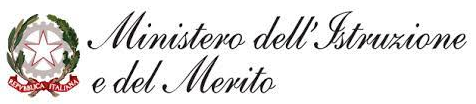 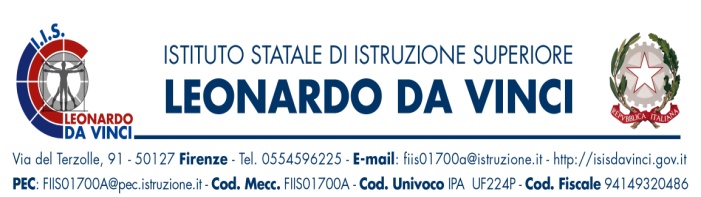 Scuola Polo Regionale per la FormazioneALLEGATO 3LIBERATORIA PER LA PUBBLICAZIONE ON LINE DEI MATERIALI DIDATTICI PRODOTTIIl/la sottoscritto/a ____________________________	in qualità di 	____________________DICHIARAdi aver realizzato il materiale allegato alla presente o comunque di esserne il legittimo proprietario;di aver chiesto e ricevuto dichiarazione liberatoria dalle persone che appaiono visivamente nel materiale;che nel materiale non sono presenti minori di anni 18;di autorizzare la redazione del sito alla pubblicazione del materiale nelle forme che la stessa riterrà più idonee allo spazio da utilizzare;di essere consapevole dell’uso che la redazione potrebbe fare del materiale;di essere consapevole che la redazione potrà utilizzare o meno a proprio insindacabile giudizio il materiale pervenuto senza la corresponsione di alcun compenso o rimborso spese per esso.Il sottoscritto riconosce che tutte le informazioni, i dati, le fotografie, le immagini allegate rientrano nella sola ed esclusiva responsabilità delle persone dalle quali tali contenuti provengono. A tal proposito dichiara e garantisce di tenere indenne e manlevare la redazione del sito internet dedicato alla formazione del personale dell’Ambito TOS0000004 di Firenze, nonché i soggetti ad essa collegati o da essa controllati, i suoi rappresentanti, dipendenti nonché qualsivoglia suo partner da qualsiasi obbligo risarcitorio, incluse le ragionevoli spese legali, che possano derivare dai contenuti trasmessi o inviati dal sottoscritto, da una violazione delle norme che ne regolamentano l'uso, e da una violazione dei diritti di terzi.DICHIARA INOLTREdi non avere nulla a pretendere, a nessun titolo e per qualsiasi ragione, a fronte dell’utilizzo dell’immagine del sottoscritto. Inoltre, con la presente, il/la sottoscritto/a vieta l’uso delle immagini a scopo commerciale, nonché qualsiasi uso in contesti che pregiudichino la dignità personale ed il decoro del/dei soggetto/i fotografato/i o ripreso/i. La posa e l'utilizzo delle immagini sono da considerarsi effettuate in forma gratuita. La presente liberatoria si intende valevole, salvo successiva esplicita richiesta da parte del/la firmatario/a per l’intero periodo corrispondente al ciclo formativo in corso all’atto della compilazioneSi allegano alla presente liberatoria:1.   Consenso al trattamento dei dati personali ex art. 6 e 7 G.D.P.R. n. 2016/679 firmato      2.    ____________________________________________________________________	Luogo e data _____________________________	 Firma ________________________________CONSENSO AL TRATTAMENTO DEI DATI PERSONALIIl/La sottoscritto/a  	_________________________________	  nato/a il __________________a _______________________ 	__________________________                      (___________)C.F.  	_______________________________________________con la presente, ai sensi degli articoli 6 e 7 del Regolamento (UE) 2016/679 (di seguito indicato come “Regolamento generale Privacy”) come recepito dal D. Lgs 10 agosto 2018, n. 101,ESPRIME IL PROPRIO CONSENSOAffinché l’IIS Leonardo da Vinci di Firenze effettui il trattamento, anche con l’ausilio di mezzi informatici e telematici, dei dati personali forniti dal sottoscritto; Prende inoltre atto che, ai sensi del “Regolamento generale Privacy”, titolare del trattamento dei dati è l’Istituto sopra citato e che il sottoscritto potrà esercitare, in qualunque momento, tutti i diritti di accesso ai propri dati personali previsti dall’art. 15 del “Regolamento generale Privacy” (ivi inclusi, a titolo esemplificativo e non esaustivo, il diritto di ottenere la conferma dell’esistenza degli stessi, conoscerne il contenuto e le finalità e modalità di trattamento, verificarne l’esattezza, richiedere eventuali integrazioni, modifiche e/o la cancellazione, nonché l’opposizione al trattamento degli stessi).Luogo e data _____________________________	 Firma ________________________________